2021年无损检测标准宣贯会通知关于举办《GB/T 38952-2020 无损检测 残余应力超声体波检测方法》、《GB/T 38898-2020 无损检测 涂层结合强度超声检测方法》和《GB/T 38897-2020 无损检测 弹性模量和泊松比的超声测量方法》国家标准宣贯会的通知 
各有关单位：
国家标准GB/T 38952-2020《无损检测 残余应力超声体波检测方法》、GB/T 38898-2020《无损检测 涂层结合强度超声检测方法》和GB/T 38897-2020《无损检测 弹性模量和泊松比的超声测量方法》已正式实施。为了使新标准得以有效实施，根据国家有关规定和要求，现决定于2021年10月26日~10月27日在上海举办无损检测标准宣贯会。
本次宣贯会邀请负责标准起草单位无损检测专家，对标准进行详细介绍和解答。具体安排如下：
每位参加者均可获得由全国无损检测标准化技术委员会颁发的无损检测标准培训证书。
宣讲老师介绍：
 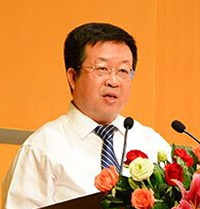 徐春广，北京理工大学教授、博士生导师，先进加工技术国防重点学科实验室主任。

中国电子学会会士、中国机械工程学会无损检测分会、中国声学学会检测声学分会和中国电子学会电子机械分会副主任委员。

第20届世界无损检测大会（WCNDT）副主席、远东无损检测新技术论坛（IEEE-FENDT）执行主席等。

长期从事超声无损检测与控制理论和技术研究，主持完成了国家重大科技专项、自然基金重点项目等40项科研项目，主持制定了《残余应力图形符号表示方法》、《残余应力超声检测方法》、《超声显微检测方法》和《机械手无损检测方法》等8项国家标准，出版《无损检测超声波理论》、《超声显微检测技术》、《机械手无损检测技术》、《超声波检测基础》（教材）、《 回转体结构光测量原理》等5部专著，授权发明专利60余项，发表300余篇学术论文。
 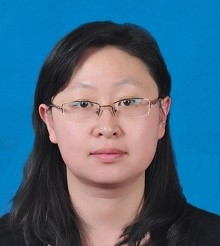 
周世圆，博士，北京理工大学副教授，现任北京理工大机械与车辆学院制造工程系副主任、检测与控制研究所所长。

机械工程学会无损检测分会新技术专业委员会委员、机械工程学会无损检测分会超声专业委员会委员、中国电子学会电子机械工程分会委员会委员，国际光学学会SPIE会员。

长期从事超声无损检测与机电控制技术方向研究与教学工作，作为项目负责人和骨干研究人员先后参与完成国家重大科技专项、国家自然基金、国防技术基础科研项目、装备发展部预先研究与基金项目等近20项，获国防发明二等奖一项、国防科技工业技术奖三等奖一项，兵器集团科学技术奖一等奖一项，发表论文40余篇，申请国家发明专利10余项。

报到时间：2021年10月26日13:30—17:00（报到地点：华夏宾馆，上海市漕宝路38号）

会议时间：2021年10月27日

报到及会议地点：上海世贸商城七楼Room C会议室（上海市兴义路99号）

宣贯会期间食宿、交通等费用自理。
推荐住宿宾馆：华夏宾馆（上海市漕宝路38号）

报名方式：
1、在线报名：扫描以下二维码或登录网址：https://jinshuju.net/f/QGoTZ1进行在线报名。
 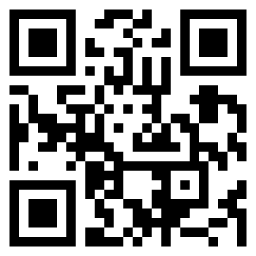 2、填写回执报名：请参加宣贯会的代表于2021年10月23日前将参会回执（见附件）返回至会务组。E-mail：huiyi@mat-test.com
会务费（含三本国家标准、培训费、证书费）：800元/人开户名称：上海材料研究所；开户行：工行大柏树支行；账号：1001232009014409183）。汇款请注明“标准宣贯会”（注：10月10日前缴费，报名此会费用优惠200元，会务费为600元/人）
 
注：汇款同时将正确、完整的单位开票信息（含单位名称、税号、开户行、账号、地址、电话等）发送至E-mail（huiyi@mat-test.com），并注明学员姓名和发票类型（增值税专用发票或普通发票）。

注：个人银行转账、汇款只能开增值税普通发票，发票一经开出将不再做换票处理，谢谢配合。

本次宣贯会承办单位：上海材料研究所

请参加宣贯会的代表于2021年10月23日前将参会回执（见附件）返回至会务组。
E-mail：huiyi@mat-test.com

宣贯会联系人及电话：
贾立群，电话： 021-55541232(直线)、021-65556775-351（分机）；传真：021-55541232；
马君，电话：021-65556775-564
会议注册：请各位代表点击以下链接提前选择相关会议进行注册，以便顺利参加会议。http://oa-qc.tonggao.info/CN/Customer/SurveySix附件：2021年无损检测标准宣贯会（上海QC展）回执日期时间安排内容宣讲人10月26日13:30-17:00报到10月27日8:00-11:00GB/T 38952-2020《无损检测 残余应力超声体波检测方法》
GB/T 38898-2020《无损检测 涂层结合强度超声检测方法》徐春广
教授10月27日11:00-15:00用餐

参观“2021中国国际质量控制与测试工业设备展览会”10月27日15:00-16:30GB/T 38897-2020《无损检测 弹性模量和泊松比的超声测量方法》
 
取证周世圆副教授
徐春广教授姓    名身份证号手    机工作单位电子信箱通讯地址增值税发票开票信息（请务必填写完整和正确）增值税发票开票信息（请务必填写完整和正确）增值税发票开票信息（请务必填写完整和正确）增值税发票开票信息（请务必填写完整和正确）增值税发票开票信息（请务必填写完整和正确）单 位 名 称单 位 名 称地    址纳税人识别号纳税人识别号电    话开户行及账号开户行及账号其    他其    他交通指引： 
1  浦东机场：乘地铁2号线--娄山关路站下车后，步行1200米。
2  虹桥机场或虹桥火车站：乘地铁10号线--伊犁路站下车后，步行890米。
3 上海火车站：乘地铁1号线--陕西南路站下车（站内换乘）--乘地铁10号线-伊犁路站下车后，步行890米。交通指引： 
1  浦东机场：乘地铁2号线--娄山关路站下车后，步行1200米。
2  虹桥机场或虹桥火车站：乘地铁10号线--伊犁路站下车后，步行890米。
3 上海火车站：乘地铁1号线--陕西南路站下车（站内换乘）--乘地铁10号线-伊犁路站下车后，步行890米。交通指引： 
1  浦东机场：乘地铁2号线--娄山关路站下车后，步行1200米。
2  虹桥机场或虹桥火车站：乘地铁10号线--伊犁路站下车后，步行890米。
3 上海火车站：乘地铁1号线--陕西南路站下车（站内换乘）--乘地铁10号线-伊犁路站下车后，步行890米。